АДМИНИСТРАЦИЯ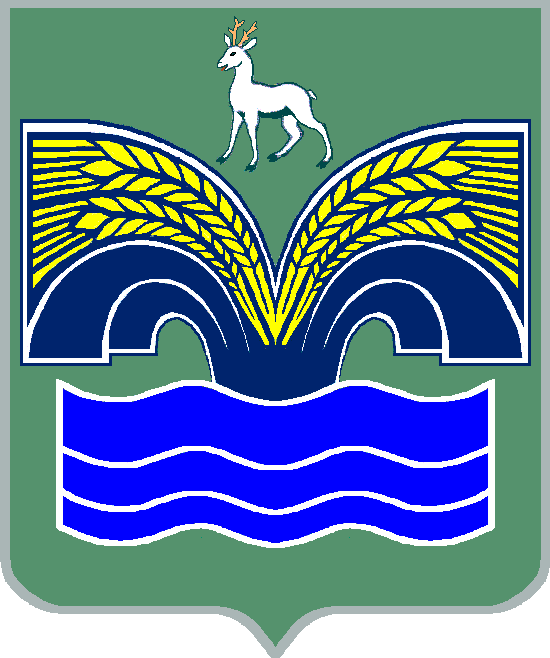 МУНИЦИПАЛЬНОГО РАЙОНА КРАСНОЯРСКИЙСАМАРСКОЙ ОБЛАСТИПОСТАНОВЛЕНИЕот  22.05.2019   № 179О создании маневренного жилого фонда муниципального района Красноярский Самарской области На основании статьи 14 Жилищного кодекса Российской Федерации, пункта 3 части 4 статьи 36 Федерального закона от 06.10.2003 № 131 – ФЗ «Об общих принципах организации местного самоуправления в Российской Федерации», в соответствии с Постановлением Правительства Российской Федерации от 26.01.2006 № 42 «Об утверждении Правил отнесения жилого помещения к специализированному жилищному фонду и типовых договоров найма специализированных жилых помещений», Постановлением Правительства Российской Федерации от 21.01.2006 № 25 «Об утверждении Правил пользования жилыми помещениями», а также пункта 3 статьи 40 Устава муниципального района Красноярский Самарской области, принятого решением Собрания представителей муниципального района Красноярский Самарской области от 14.05.2015   № 20-СП, Администрация муниципального района Красноярский Самарской области ПОСТАНОВЛЯЕТ:1. Утвердить прилагаемое Положение о маневренном жилом фонде муниципального района Красноярский Самарской области.2. Настоящее постановление вступает в силу со дня его официального опубликования. 3. Настоящее постановление подлежит опубликованию в газете «Красноярский вестник» и размещению на официальном сайте администрации муниципального района Красноярский Самарской области в сети «Интернет».4. Контроль за исполнением настоящего постановления возложить на заместителя Главы муниципального района Красноярский – руководителя Комитета по управлению муниципальной собственностью администрации муниципального района Красноярский Самарской области                       И.В. Лысенкову.Глава района                                                                               М.В.БелоусовКурташкина 21951ПОЛОЖЕНИЕо маневренном жилом фонде муниципального района Красноярский Самарской областиI. Общие положения1.1. Настоящее Положение разработано в соответствии с Жилищным кодексом Российской Федерации, Правилами отнесения жилого помещения к специализированному жилищному фонду и типовыми договорами найма жилого помещения маневренного фонда, утвержденными Постановлением Правительства Российской Федерации от 26.01.2006 № 42, Правилами пользования жилыми помещениями, утвержденными Постановлением Правительства Российской Федерации от 21.01.2006 № 25, Уставом муниципального района Красноярский Самарской области.1.2. Настоящее Положение устанавливает порядок формирования, предоставления и использования жилых помещений маневренного фонда муниципального района Красноярский Самарской области (далее – маневренный фонд).1.3. Маневренный фонд - это разновидность специализированного жилищного фонда, жилые помещения которого предназначены для временного проживания:1.3.1. Граждан в связи с принятием решения о капитальном ремонте или реконструкции дома в порядке, установленном законодательством Российской Федерации;1.3.2. Граждан, чьи единственные жилые помещения стали непригодными для проживания в результате чрезвычайных обстоятельств;1.3.3. Граждан, утративших жилые помещения в результате обращения взыскания на эти жилые помещения, которые были приобретены за счет кредита банка или иной кредитной организации либо средств целевого займа, предоставленного юридическим лицом на приобретение жилого помещения, и заложены в обеспечение возврата кредита или целевого займа, если на момент обращения взыскания такие жилые помещения были для них единственными;1.3.4. Иных граждан в случаях, предусмотренных законодательством.1.4. Маневренный фонд формируется из многоквартирных домов, квартир и иных жилых помещений, которые должны быть пригодны для проживания граждан (отвечать установленным санитарным и техническим правилам и нормам, требованиям пожарной безопасности, экологическим и иным требованиям законодательства), быть благоустроенными применительно к условиям муниципального района Красноярский Самарской области.1.5. Маневренный фонд формируется из находящихся в муниципальной собственности свободных жилых помещений и приобретенных жилых помещений за счет средств бюджета муниципального района Красноярский Самарской области.1.6. Жилые помещения маневренного фонда не подлежат приватизации, обмену, отчуждению, передаче в аренду, в поднаем.1.7. Включение жилых помещений в специализированный жилищный фонд для отнесения жилого помещения к маневренному фонду и исключение из указанного фонда производятся на основании постановления администрации муниципального района Красноярский Самарской области с соблюдением порядка и требований, установленных Правилами отнесения жилого помещения к специализированному жилищному фонду, утвержденными Постановлением Правительства Российской Федерации от 26.01.2006 № 42.1.8. Подготовка проекта постановления о включении (исключении) жилых помещений в муниципальный специализированный жилищный фонд с отнесением таких жилых помещений к маневренному фонду и предоставление таких жилых помещений осуществляются специалистом отдела имущественных отношений Комитета по управлению муниципальной собственностью администрации муниципального района Красноярский Самарской области (далее – Комитет). 1.9. Предоставление жилых помещений маневренного фонда осуществляется на основании решения комиссии по жилищным вопросам при администрации муниципального района Красноярский Самарской области (далее – жилищная комиссия) Комитетом.1.10. Учет жилых помещений маневренного фонда осуществляется Комитетом.1.11. Расходы по содержанию, текущему ремонту и оплате жилищно-коммунальных услуг помещений маневренного жилищного фонда осуществляются Комитетом до даты подписания договора найма жилого помещения маневренного фонда.1.12. Регистрация граждан, вселяемых в жилые помещения маневренного фонда, осуществляется в соответствии с законодательством Российской Федерации.1.13. Вопросы, не урегулированные настоящим Положением, решаются в соответствии с действующим законодательством.II. Порядок формирования маневренного жилищного фонда2.1. Включение жилого помещения в специализированный жилищный фонд с отнесением такого помещения к маневренному фонду и исключение жилого помещения из указанного фонда осуществляется на основании постановления администрации муниципального района Красноярский Самарской области в соответствии с Правилами отнесения жилого помещения к специализированному жилищному фонду, утвержденными Постановлением Правительства Российской Федерации от 26.01.2006 № 42. III. Основания, условия и срок предоставления жилого помещения маневренного фонда3.1. Жилые помещения маневренного фонда предоставляются из расчета не менее шести квадратных метров жилой площади на одного человека.3.2. Договор найма жилого помещения маневренного фонда (приложение 1) заключается на период:- до завершения капитального ремонта или реконструкции дома (при заключении такого договора с гражданами, указанными в пункте 1.3.1);- до предоставления жилых помещений гражданам, указанным в пункте 1.3.2 настоящего Положения, в случаях и порядке, которые предусмотрены Жилищным кодексом Российской Федерации;- до завершения расчетов с гражданами, утратившими жилые помещения в результате обращения взыскания на них, после продажи жилых помещений, на которые было обращено взыскание (при заключении такого договора с гражданами, указанными в пункте 1.3.3);- на иной срок, установленный законодательством Российской Федерации (при заключении такого договора с гражданами, указанными в пункте 1.3.4).3.3. Истечение срока, на который заключен договор найма жилого помещения маневренного фонда, является основанием прекращения данного договора.3.4. Срок действия договора найма жилого помещения маневренного фонда при наличии обоснованных причин может быть продлен на основании распоряжения заместителя Главы муниципального района Красноярский – руководителя Комитета.3.5. Освободившиеся жилые помещения маневренного фонда заселяются в порядке, установленном настоящим Положением.IV. Порядок предоставления жилых помещений по договору найма жилого помещения маневренного фонда4.1. Для рассмотрения вопроса о принятии на учет и предоставлении жилого помещения маневренного фонда по договору найма жилого помещения маневренного фонда заявителям необходимо представить специалисту отдела имущественных отношений в день приема граждан следующие документы:4.1.1. Личное заявление, подписанное всеми совершеннолетними членами семьи (приложение 3);4.1.2. Документы, удостоверяющие личность заявителя и членов его семьи (паспорт или иной документ, его заменяющий);4.1.3. Документы, подтверждающие одно из обстоятельств предоставления жилого помещения маневренного фонда в соответствии с категорией нуждающихся граждан:- подтверждающие факт нахождения жилого помещения в непригодном для проживания состоянии в результате чрезвычайных обстоятельств;- подтверждающие факт утраты жилого помещения в результате обращения на него взыскания;- подтверждающие факт невозможности капитального ремонта или реконструкции жилого дома без переселения жителей;- документы, установленные законодательством Российской Федерации для граждан, нуждающихся в специальной социальной защите;4.1.4. Документы, подтверждающие, что покинутые жилые помещения являются для граждан единственными.4.2. Вопрос о принятии заявителя на учет либо отказе в принятии на учет в качестве нуждающегося в жилом помещении маневренного фонда рассматривается жилищной комиссией.4.3. Прием заявителей осуществляется во время приема граждан: вторник с 09-00 до 15-30 с перерывом на обед с 12-00 до 13-00, адрес местонахождения Комитета: Самарская область, Красноярский район,        с. Красный Яр, ул. Комсомольская, 92 А, 3 этаж, тел.: 8 (846 57) 2 04 15,     E-mail: kymc63-26@mail.ru.4.4. Решение жилищной комиссии о постановке на учет граждан, нуждающихся в жилых помещениях маневренного фонда, и предоставлении гражданину жилого помещения маневренного фонда должно быть принято в кратчайший срок, но не позднее чем через 30 дней со дня представления документов.4.5. Решение жилищной комиссии об отказе в принятии на учет граждан, нуждающихся в предоставлении жилых помещений маневренного фонда, принимается в случаях, если:- представлены документы, которые не подтверждают право соответствующих граждан на предоставление жилого помещения маневренного фонда в соответствии с п. 4.1 настоящего Положения;- отсутствуют свободные жилые помещения маневренного фонда.4.6. Предоставление гражданам жилых помещений маневренного фонда осуществляется на основании решения жилищной комиссии, распоряжения заместителя Главы муниципального района Красноярский – руководителя Комитета и акта освидетельствования технического состояния и приема-передачи жилого помещения маневренного жилищного фонда (приложение 2).4.7. На основании распоряжения Заместителя Главы муниципального района Красноярский Самарской области – руководителя Комитета о предоставлении гражданам жилых помещений маневренного фонда заключается договор найма жилого помещения маневренного фонда.V. Пользование жилым помещением по договору найма маневренного фонда5.1. Порядок пользования, содержания жилых помещений маневренного фонда и предоставления проживающим в них гражданам жилищных коммунальных услуг регламентируется пунктом 4 статьи 17 Жилищного кодекса Российской Федерации, Правилами пользования жилыми помещениями, утвержденными Постановлением Правительства Российской Федерации от 21.01.2006 № 25, и договором найма жилого помещения маневренного фонда муниципального района Красноярский Самарской области (приложение 1).5.2. Граждане-наниматели и члены их семей обязаны использовать жилые помещения маневренного фонда только для проживания, обеспечивать сохранность жилого помещения и поддерживать его в надлежащем состоянии.5.3. Самовольное переселение из одной комнаты (квартиры) в другую, а также заселение лиц, не включенных в договор найма жилого помещения маневренного фонда, не допускаются.5.4. При переселении граждан в жилое помещение маневренного фонда договор социального найма по месту постоянного проживания не расторгается, при этом граждане освобождаются от выполнения обязанностей по этому договору с момента их отселения до момента обратного вселения на прежнее место жительства или предоставления иного жилого помещения.5.5. В случае прекращения или расторжения договора найма жилого помещения маневренного фонда по основаниям, предусмотренным жилищным законодательством, граждане, занимающие данные жилые помещения, обязаны их освободить в течение 10 – ти дней.VI. Оплата за пользование жилым помещением маневренного фонда6.1. Граждане, заселившиеся в жилые помещения маневренного фонда, обязаны в установленном порядке вносить плату за жилое помещение и коммунальные услуги. Размер платы за жилое помещение и коммунальные услуги для граждан, проживающих в маневренном фонде, определяется по действующим ценам и тарифам, установленным за проживание для нанимателей муниципального жилищного фонда.6.2. Граждане, проживающие в жилых помещениях маневренного фонда, имеют право на предусмотренные действующим законодательством льготы по оплате за жилищно-коммунальные услуги.6.3. Гражданам, проживающим в жилых помещениях маневренного фонда, компенсации (субсидии) на оплату жилья и коммунальных услуг предоставляются с учетом совокупного дохода семьи, прожиточного минимума и действующих льгот согласно действующему законодательству.VII. Контроль за использованием жилых помещений, входящих в состав маневренного жилищного фонда7.1. Контроль за соблюдением условий договора найма жилого помещения маневренного фонда осуществляется Комитетом во взаимодействии с организациями, обслуживающими многоквартирные дома на территории соответствующего муниципального образования.7.2. Граждане, проживающие в маневренном фонде, не могут препятствовать уполномоченным органам в мероприятиях по контролю за соблюдением условий договора найма жилого помещения маневренного фонда.Типовой договор найма жилого помещения маневренного фонда муниципального района Красноярский Самарской областиДоговор наймажилого помещения маневренного фондамуниципального района Красноярский Самарской области с.Красный Яр						     «___» _______ 20__ годаМуниципальный район Красноярский Самарской области в лице Комитета по управлению муниципальной собственностью администрации муниципального района Красноярский Самарской области, действующего на основании Положения о Комитете по управлению муниципальной собственностью администрации муниципального района Красноярский Самарской области, утвержденного решением Собрания представителей муниципального района Красноярский Самарской области от 27.04.2016    № 13-СП, именуемый в дальнейшем Наймодатель, с одной стороны, и гр. ________________________________________________________________,(Ф.И.О.)паспорт: серия, № ___________, выданный_________________________________________________________________________________________, именуемый в дальнейшем «Наниматель», с другой стороны, именуемые в дальнейшем «Стороны», заключили настоящий договор, именуемый в дальнейшем «Договор», о нижеследующем:ПРЕДМЕТ ДОГОВОРА1.1. Наймодатель передает Нанимателю и членам его семьи за плату во владение и пользование жилое помещение, находящееся в собственности на основании Свидетельства о государственной регистрации права от «__» __________20__ года № ___________, состоящее из квартиры (комнаты) общей площадью _____ кв. метров, расположенное в д.____, корп.____, кв.____, для временного проживания в нем.1.2. Жилое помещение предоставлено в связи с_____________________.1.3. Жилое помещение отнесено к маневренному фонду на основании решения______________________________________________________.1.4. Характеристика предоставляемого жилого помещения, его технического состояния, а также санитарно-технического и иного оборудования, находящегося в нем, содержится в техническом паспорте жилого помещения.1.5. Совместно с Нанимателем в жилое помещение вселяются члены его семьи.2. ПРАВА И ОБЯЗАННОСТИ НАНИМАТЕЛЯ И ЧЛЕНОВ ЕГО СЕМЬИ6. Наниматель имеет право:1) на использование жилого помещения для проживания, в том числе с членами семьи;2) на пользование общим имуществом в многоквартирном доме;3) на неприкосновенность жилища и недопустимость произвольного лишения жилого помещения. Никто не вправе проникать в жилое помещение без согласия проживающих в нем на законных основаниях граждан иначе как в порядке и случаях, предусмотренных федеральным законом, или на основании судебного решения. Проживающие в жилом помещении на законных основаниях граждане не могут быть выселены из жилого помещения или ограничены в праве пользования иначе как в порядке и по основаниям, которые предусмотрены Жилищным кодексом Российской Федерации и другими федеральными законами;4) на расторжение в любое время настоящего Договора;5) на получение субсидий на оплату жилого помещения и коммунальных услуг в порядке и на условиях, установленных статьей 159 Жилищного кодекса Российской Федерации.Наниматель может иметь иные права, предусмотренные законодательством.7. Наниматель обязан:1) использовать жилое помещение по назначению и в пределах, установленных Жилищным кодексом Российской Федерации;2) соблюдать правила пользования жилым помещением;3) обеспечивать сохранность жилого помещения;4) поддерживать надлежащее состояние жилого помещения. Самовольное переустройство или перепланировка жилого помещения не допускается;5) проводить текущий ремонт жилого помещения;6) своевременно вносить плату за жилое помещение и коммунальные услуги (обязательные платежи). Обязанность вносить плату за жилое помещение и коммунальные услуги возникает с момента заключения настоящего Договора. Несвоевременное внесение платы за жилое помещение и коммунальные услуги влечет взимание пеней в порядке и размере, которые установлены статьей 155 Жилищного кодекса Российской Федерации;7) допускать в жилое помещение в заранее согласованное время представителя Наймодателя для осмотра технического состояния жилого помещения, санитарно-технического и иного оборудования, находящегося в нем, а также для выполнения необходимых работ;8) при обнаружении неисправностей жилого помещения или санитарно-технического и иного оборудования, находящегося в нем, немедленно принимать возможные меры к их устранению и в случае необходимости сообщать о них Наймодателю либо в соответствующую управляющую организацию;9) осуществлять пользование жилым помещением с учетом соблюдения прав и законных интересов соседей, требований пожарной безопасности, санитарно-гигиенических, экологических и иных требований законодательства;10) при расторжении или прекращении настоящего Договора освободить жилое помещение. В случае отказа освободить жилое помещение Наниматель и члены его семьи подлежат выселению в судебном порядке;11) при освобождении жилого помещения сдать его в течение 3 дней Наймодателю в надлежащем состоянии, оплатить стоимость не произведенного Нанимателем и входящего в его обязанности текущего ремонта жилого помещения, а также погасить задолженность по оплате жилого помещения и коммунальных услуг.Наниматель жилого помещения несет иные обязанности, предусмотренные законодательством.8. Наниматель жилого помещения не вправе осуществлять обмен жилого помещения, а также передавать его в поднаем.9. Члены семьи Нанимателя имеют право на пользование жилым помещением наравне с Нанимателем и имеют равные права и обязанности по настоящему Договору.10. Дееспособные члены семьи Нанимателя несут солидарную с Нанимателем ответственность по обязательствам, вытекающим из настоящего Договора.11. Если гражданин перестал быть членом семьи Нанимателя, но продолжает проживать в жилом помещении, за ним сохраняются такие же права, какие имеют Наниматель и члены его семьи. Указанный гражданин самостоятельно отвечает по своим обязательствам, вытекающим из настоящего Договора.ПРАВА И ОБЯЗАННОСТИ НАЙМОДАТЕЛЯ12. Наймодатель имеет право:1) требовать своевременного внесения платы за жилое помещение и коммунальные услуги;2) требовать расторжения настоящего Договора в случаях нарушения Нанимателем жилищного законодательства и условий настоящего Договора.Наймодатель может иметь иные права, предусмотренные законодательством.13. Наймодатель обязан:1) передать Нанимателю свободное от прав иных лиц и пригодное для проживания жилое помещение в состоянии, отвечающем требованиям пожарной безопасности, санитарно-гигиеническим, экологическим и иным требованиям;2) принимать участие в надлежащем содержании и ремонте общего имущества в многоквартирном доме, в котором находится жилое помещение;3) осуществлять капитальный ремонт жилого помещения;4) принимать участие в своевременной подготовке жилого дома, санитарно-технического и иного оборудования, находящегося в нем, к эксплуатации в зимних условиях;5) принять в установленные настоящим Договором сроки жилое помещение у Нанимателя с соблюдением условий, предусмотренных подпунктом 11 пункта 7 настоящего Договора.Наймодатель несет иные обязанности, предусмотренные законодательством.РАСТОРЖЕНИЕ И ПРЕКРАЩЕНИЕ ДОГОВОРА14. Настоящий Договор может быть расторгнут в любое время по соглашению сторон.15. Наниматель в любое время может расторгнуть настоящий Договор.16. Наймодатель может потребовать расторжения настоящего Договора в судебном порядке в случае:1) невнесения Нанимателем платы за жилое помещение и (или) коммунальные услуги в течение более 6 месяцев;2) разрушения или повреждения жилого помещения Нанимателем или членами его семьи;3) систематического нарушения прав и законных интересов соседей;4) использования жилого помещения не по назначению.17. Настоящий Договор прекращается в связи:1) с завершением____________________________________________(капитального ремонта или реконструкции дома, расчетов с Нанимателем, утратившим жилое помещение в результате обращения взыскания на это помещение, расчетов с Нанимателем за жилое помещение, признанное непригодным для проживания в результате чрезвычайных обстоятельств - нужное указать)2) с утратой (разрушением) жилого помещения;3) со смертью Нанимателя.Члены семьи умершего Нанимателя сохраняют право пользования жилым помещением до завершения ремонта или реконструкции дома, расчетов в связи с утратой жилого помещения в результате обращения взыскания на это помещение, расчетов за жилое помещение, признанное непригодным для проживания в результате чрезвычайных обстоятельств.ВНЕСЕНИЕ ПЛАТЫ ПО ДОГОВОРУ18. Наниматель вносит плату за жилое помещение в порядке и размере, которые предусмотрены Жилищным кодексом Российской Федерации.6. ИНЫЕ УСЛОВИЯ19. Споры, которые могут возникнуть между сторонами по настоящему Договору, разрешаются в порядке, предусмотренном законодательством.20. Настоящий Договор составлен в 2 экземплярах, один из которых находится у Наймодателя, другой - у Нанимателя.Наймодатель______________(подпись)Наниматель _____________(подпись)М. П.Акт освидетельствования технического состояния и приема-передачи жилого помещения маневренного жилищного фонда от наймодателя нанимателю (от нанимателя наймодателю)______________________________                            «___» _________ года (название населенного пункта) Мы, нижеподписавшиеся, Наймодатель, в лице _________________      (должность, Ф.И.О.) ______________________________________________________________и Наниматель, гр. ________________________________________________,(Ф.И.О.) составили настоящий акт о том, что Наймодатель передал (принял), а Наниматель принял (сдал) жилое помещение по адресу: ________________________________________________________________улица ______________________, дом № _________, квартира № ______.Помещение расположено на _____ этаже, общей площадью ________ кв. м, жилой площадью ________ кв. м. Вспомогательные помещения: кухня площадью ______ кв. м, с 2-, 3-, 4-конфорочной _________________________, (электрической, газовой плитой), ванная комната площадью _______ кв. м оборудована _____________, санитарный узел __________________ площадью ________ кв. м (раздельный, совмещенный) оборудован ______________________, коридор ______ кв. м, антресоли ______ кв. м, встроенные шкафы _____ кв. м, кладовка _______кв. м, балкон _____ кв. м, лоджия _______ кв. м. Высота потолков _____ м. Жилое помещение оборудовано (имеющееся подчеркнуть): водопроводом, горячим водоснабжением (газовая колонка), канализацией, отоплением (печным, местным, центральным), электроосвещением, газом, коллективной или кабельной телевизионной сетью. Технические характеристики инженерного оборудования: Максимальная суммарная допустимая мощность электробытовых машин, приборов, аппаратуры _______ кВт, ________________________________________________________________________________________(указать технические характеристики иного инженерного оборудования)Жилой дом сдан в эксплуатацию в ________ году. Капитальный ремонт проведен в __________ году. Дом (материал стен) кирпичный, крупнопанельный, шлакоблочный, деревянный и прочее (нужное подчеркнуть). Количество этажей ______. Техническое состояние жилого помещения и оборудования: ________________________________________________________________________________________________________________________________________________________________________________________________________________________________________________________________________________________________________________________________________________________________________________________________________________________________________________________________________________________________________________________________ (указать наличие и техническое состояние заполнений оконных и дверных проемов, выходов на балкон или лоджию, отделки помещения, оборудования: сантехнических, отопительных, электрических приборов).Наймодатель                                                                Наниматель __________________                                                  ________________      (Ф.И.О., подпись)                                                             (Ф.И.О., подпись) М.П.           ПРИЛОЖЕНИЕ 3к Положениюо маневренном жилом фонде муниципального района Красноярский Самарской областиЗаместителю Главы муниципального района Красноярский – руководителю Комитета по управлению муниципальной собственностью администрации муниципального района Красноярский Самарской области________________________________(Ф.И.О.)от _______________________________(Ф.И.О.) ________________________________ зарегистрированного по адресу:__________________________________________________________(адрес) ________________________________________________________________(телефон)ЗАЯВЛЕНИЕ на предоставление жилого помещения маневренного фонда муниципального района Красноярский Самарской областиВ связи с __________________________________________________________________________________________________________________________________________________________________________________________________________________________________________________________________________________________________________________прошу предоставить мне маневренное жилое помещение муниципального района Красноярский Самарской области.Состав семьи: Я и члены моей семьи даем согласие на проверку указанных в заявлении сведений. К заявлению прилагаются следующие документы: 1. ______________________________________________________________2. ______________________________________________________________3. ______________________________________________________________4. ______________________________________________________________5. ______________________________________________________________6. ______________________________________________________________________________________			__________________________                   (дата)                                                           (Ф.И.О., подпись заявителя)Согласовано:________________________             __________________________________              (дата)                                                   (Ф.И.О., подпись члена семьи заявителя) ______________________            ________________________________________________________            ________________________________________________________            __________________________________ ______________________            __________________________________ ________________________________________________________________ (Ф.И.О., подпись лица, получившего документы, дата)УТВЕРЖДЕНОпостановлением администрациимуниципального районаКрасноярскийСамарской областиот 22.05.2019 № 179ПРИЛОЖЕНИЕ 1к Положениюо маневренном жилом фонде муниципального района Красноярский Самарской областиПРИЛОЖЕНИЕ 2к Положениюо маневренном жилом фонде муниципального района Красноярский Самарской области№ п/пФамилия, имя, отчествоРодствоДата рожденияПримечание12345678910